RÈGLEMENT DU CROSS DE NEUILLY SUR MARNELIEU : Parc du croissant vert (dit des 33 hectares), rue de Bougainville, Neuilly-sur-MarneACCES En Voiture Accès Nord : Stationnement rue De Bougainville et parking du gymnase H Deglane (voitures particulières, car interdit)Accès Sud : RN 34 Stationnement Parking près de la jardinerie (voitures)Accès Ouest : Rue Albert Camus (Bus obligatoire et voitures)En RERRER A Station Neuilly-Plaisance, RER E Station Gagny ou Le Chénay-GagnyEn BUS Accès Nord Lignes 203, 214, 303 : Arrêt « Rue des Pommiers »Accès Sud Ligne 113 : Arrêt « Blancheville »Accès Nord et Ouest Ligne 127 : Arrêt Ile de FranceENGAGEMENT Catégories jeunes jusqu’à Minimes inclus : gratuit. Sur le site CDA 93Autres catégories : 6 € avant le 1 décembre, 9 € sur place.Forfait club à partir de 25 inscrits : 100 € avant le 3 décembre. (Pas de forfait sur place).Sur le site CDA 93.Chèque à l’ordre de NEUILLY SUR MARNE ATHLETISMEChampionnat départementaux de cross court : inscription gratuite. Licencier FFA obligatoireRelais-cross : voir règlement annexeASSURANCE- Responsabilité civile : Le club organisateur est couvert par son assurance responsabilité civile.- Individuelle accident : Les licenciés bénéficient d’une assurance liée à leur licence. Il incombe aux autres concurrents de s’assurer personnellement. Tout participant non licencié FFA devra fournir un certificat médical de non contre-indication à la pratique de l’athlétisme ou de la course à pied en compétition datant de moins d’un an. Attention : Depuis le 1er septembre 2007, les licences des autres fédérations sportives (à l’exception des licences FSGT, FCGT, UFOLEP Athlétisme et UNSS) ne sont plus valides pour participer à une épreuve FFA. - L’organisateur décline toute responsabilité en cas de défaillance due à un mauvais état de santé et/ou d’accident survenu sur le parcours. Les mineurs participent sous l’entière responsabilité de leurs parents ou de leur club.- La couverture médicale sera assurée par la Croix Blanche.SECURITE-CIRCULATION : Des commissaires de course seront présents sur le parcours pour assurer la sécurité et effectuer les contrôles permettant la bonne régularité des épreuves.DOSSARDS : Retrait des dossards sur place le dimanche matin à partir de 8h dans le parc du croissant vert.VESTIAIRES : Vestiaires communs non gardés.RESULTATS : Sur place après les épreuves et sur les sites Internet de la FFA (www.athle.com, logica) et du club (www.nsmathle.fr).RECOMPENSES à tous les arrivantsPROGRAMME DU CROSSPLAN DU PARCOURS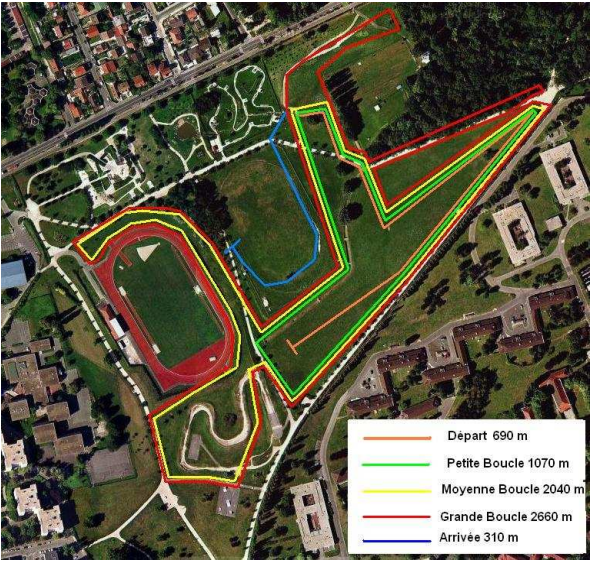 –CROSS DE NEUILLY SUR MARNE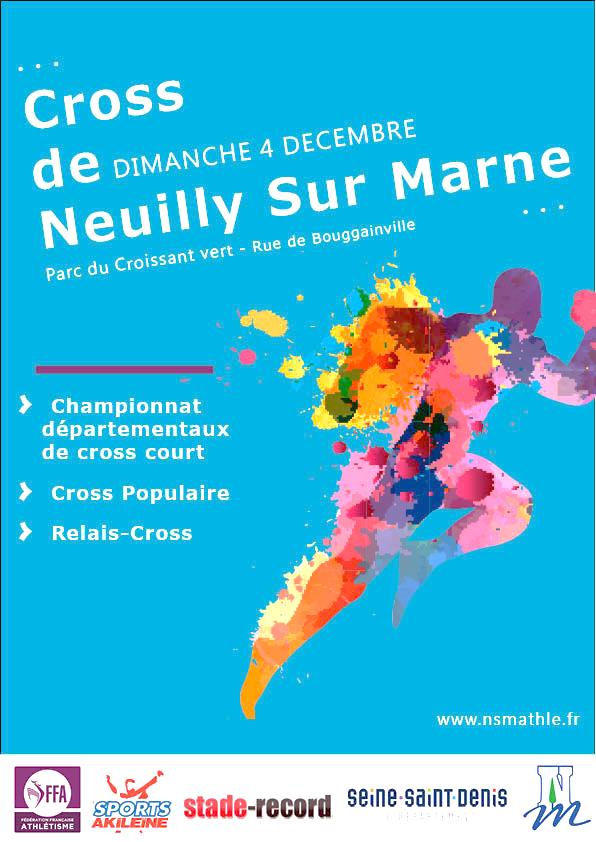 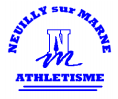 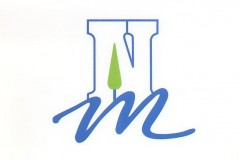 DIMANCHE 4 DECEMBREBULLETIN A RETOURNER, AVANT LE JEUDI 1 DECEMBRE 2016Chèque à l’ordre de Neuilly Sur Marne Athlétismeà retourner à l’adresse suivante :Nicolas VALAT2 rue des Roitelets B0793330 Neuilly-sur-MarneOu par mail : Valatn6@yahoo.frNOM : ___________________________________________________PRENOM :________________________________________________DATE DE NAISSANCE : ___/___/___ SEXE : F         MN°COURSE : ____                                   MARCHE NORDIQUEADRESSE : ________________________________________________________________________________________________________VILLE :__________________CODE POSTALE : N° LICENCE :______________________CATEGORIE :______________CLUB (en toutes lettres) :____________________________________JE JOINS MON REGLEMENT DE : ________€IMPORTANT : Pour les non-licenciés à la FFA, vous devez impérativement joindre un certificat médical de non contre-indication à la course à pied en compétition datant de moins d’un an le jour de l’épreuve.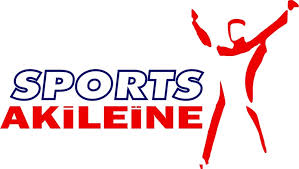 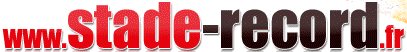 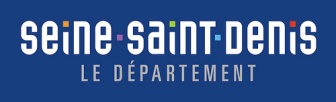 EA à MICoupes aux 3 premiers de chaque catégorie, médailles à tous les arrivantsCACoupes et lots aux 3 premiers de chaque catégorie, souvenir à tous les arrivantsJU et ESCoupes et lots aux 3 premiers de chaque catégorie, souvenir à tous les arrivants.Relais-crossCoupes aux 3 premières équipes de chaque catégorie. Primes aux 3 premières équipes du classement scratch. Souvenir à tous les arrivantsCross court Récompenses aux 3 premiers scratch hommes et femmes. offert par le CDA 93 Cross populaire Récompenses aux 3 premiers hommes et femmesCourseCatégorieHoraireDistanceParcours1      Jun H +        Cross PopulaireMixte 94 et avant  9h305424 mDep + 2GB réduite + Arr2BEF10h302100 m Dep + 1PB + Arr3BEG10h502100 mDep + 1PB + Arr4MIF11h102980 mDep + 1 MB + Arr5MG/ CAF11h303170 mDep + 2 PB + Arr6EAF11h551030 mDep + Arr7EAG12h101030 mDep + Arr8POF12h251030 mDep + Arr9POG12h401030 mDep + Arr10C.C.H12h553590 mDep + 1 GB + Arr11C.C.F13h202980 mDep + 1 MB + Arr12CAG/JUF13h404050 mDep + 1PB + 1MB + Arr13Relais cross4 Hommes ESH/SEH/MasterH14h05700 m3920 m 2560 m 1400 m Voir annexe parcours14Relais cross 3 femmesESF/SEF/MasterF14h40700m3920 m1400 mVoir annexe parcours